 FSU MRIF Event Reporting Form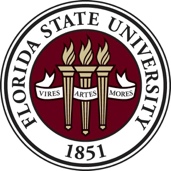 Date of event:Time of Event:Information on person making reportInformation on person making reportName:Email Address:Phone Number:Department/SchoolInformation on whom the report is aboutInformation on whom the report is aboutName:Address:Email Address:Phone NumberRelationship to FSU (Faculty/Staff/Student/Research Subject): Information on scan being runInformation on scan being runInformation on scan being runInformation on scan being runWas a scan being run at the time the incident occurred (YES/NO):Was a scan being run at the time the incident occurred (YES/NO):Was a scan being run at the time the incident occurred (YES/NO):Was a scan being run at the time the incident occurred (YES/NO):Name of the exam task card:Name of the exam task card:Series number:Series number:Series Name:Series Name:Type of sequence (GRE/SE/TSE/FSE/EPI/DTI/IR/Spectroscopy/Other (Specify)):Type of sequence (GRE/SE/TSE/FSE/EPI/DTI/IR/Spectroscopy/Other (Specify)):Type of sequence (GRE/SE/TSE/FSE/EPI/DTI/IR/Spectroscopy/Other (Specify)):Type of sequence (GRE/SE/TSE/FSE/EPI/DTI/IR/Spectroscopy/Other (Specify)):TR:TE:FOV:Slice Thickness (mm)Slice Gap (%):Slew Rate (T/m/s):Freq. Encoding Direction (RL, AP, IS)Event SeverityEvent Severity(1=very mild, 2=mild, 3=uncomfortable, 4=very uncomfortable):Event Description (Continue on extra sheets as needed)